Второе путешествие Экотопика по участку группыМини- проект «Цветочный калейдоскоп».«Альпийская горка» - это дружба камней и цветов. Она оживляет участок, ребята с удовольствием ухаживают за растениями, растущими среди камней. Уход за горкой позволяет расширить знания о растениях, их разнообразии, условиях жизни, а также формирует чувство ответственности. Ветерок помогают ребятам определить направление ветра, развивают наблюдательность. 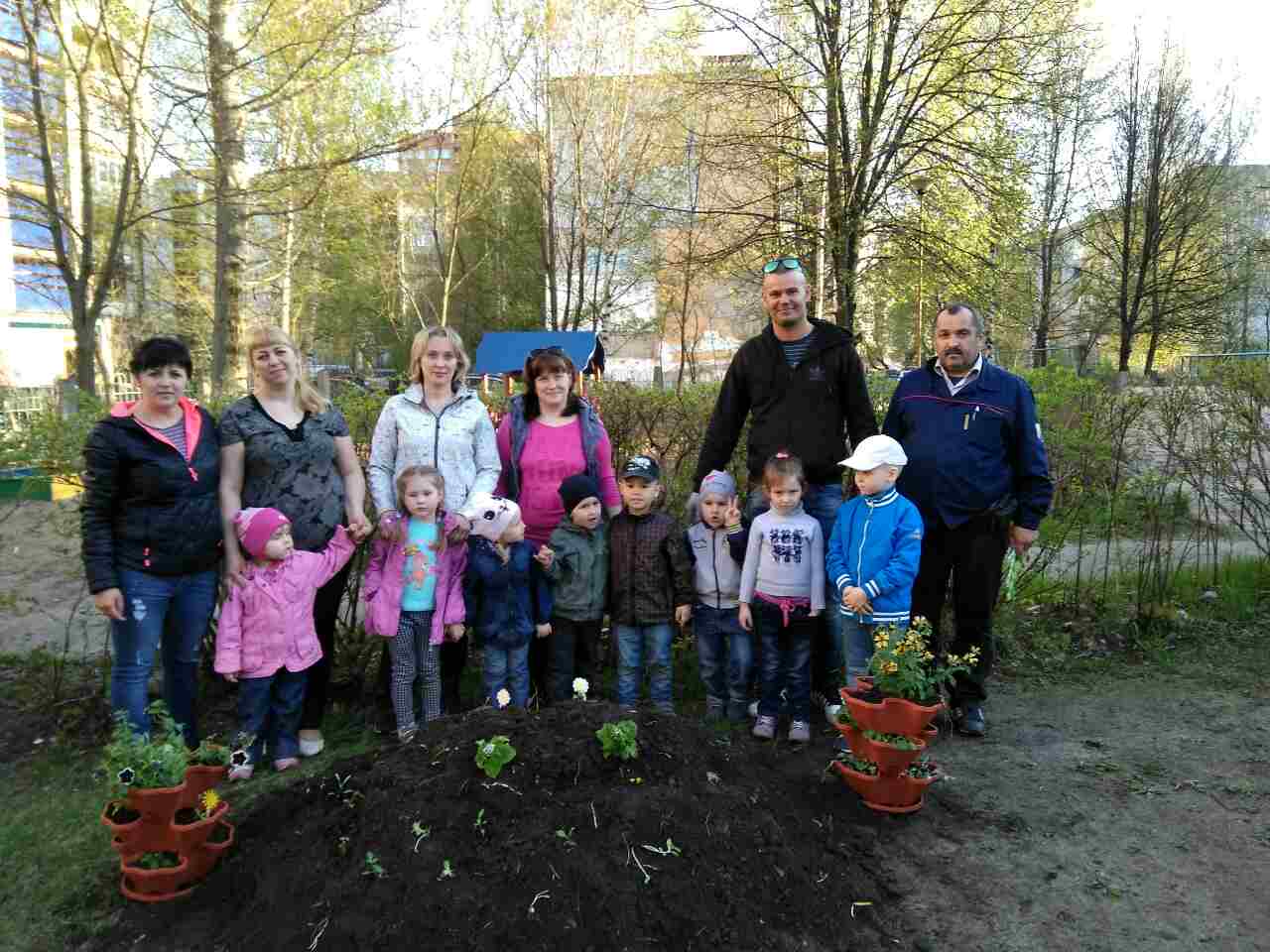 Ребята учатся устанавливать причинно-следственные связи: поливаешь растение – оно растет, не поливаешь - гибнет и не выживает даже после того, как начинаешь его снова поливать.Высаживая цветы на клумбы вместе с родителями  ребята узнавали, что бархатцы - это однолетнее растение, листья и цветки имеют сильный терпкий запах. Растет быстро, цветет до заморозков. Размножается семенами. Ребята узнали, что каждое растение «просыпается» и «засыпает» в определенное время суток.Детям рассказывалась легенда о тюльпанах: в древности считалось, что в золотистом бутоне жёлтого тюльпана спрятано счастье. Много людей пыталось открыть этот бутон, чтобы добраться до счастья. Но сделать это не удавалось никому. Однажды по лугу шла женщина с ребёнком. Мальчик вырвался из рук матери и со смехом подбежал к цветку. И от звонкого детского смеха бутон раскрылся. С тех пор тюльпаны принято дарить тем, кто счастлив.Разучивались стихи про тюльпаны: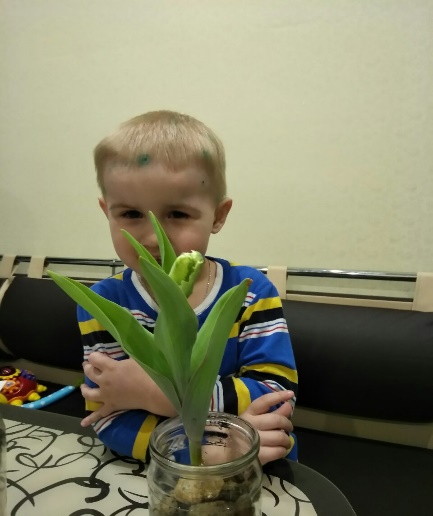 Тюльпана нежный лепесток